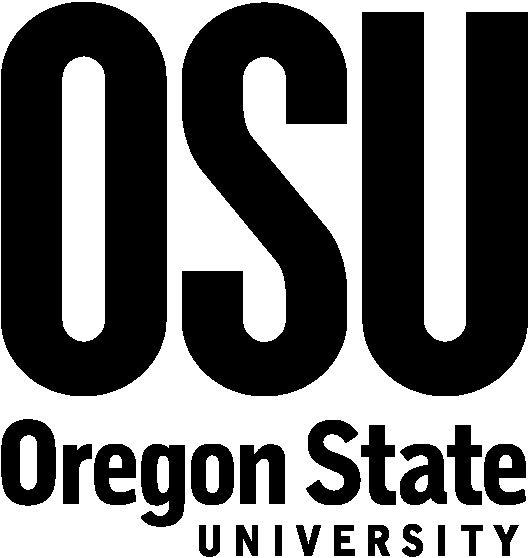 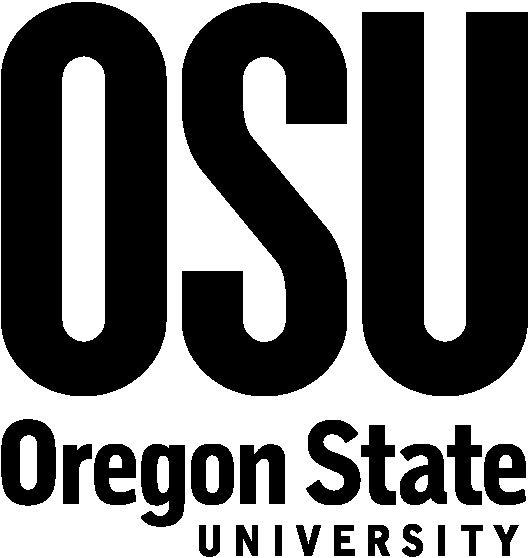 REQUEST FOR INFORMATIONNo.  DLN166984 Ocean-Going Research VesselsMaintenance, Upgrading & New ConstructionI.  SCHEDULE OF EVENTSSCHEDULE OF EVENTS:Issue Date	September 27, 2013Due Date and Time	October 18, 2013 (3:00 pm, PT)II.  ISSUING OFFICE AND CONTACTISSUING OFFICE:The Procurement and Contract Services (PaCS) department of Oregon State University (OSU)  is the issuing office and is the sole point of contact for this Request for Information.  All concerns or questions pertaining to this Request for Information should be appropriately addressed to the individual identified below:CONTACT PERSON:					Name:		Deanne Lahaie-Noll				Title:		Procurement Contract Officer				Telephone:	(541) 737-1150				Fax:		(541) 737-2160				E-Mail:		deanne.lahaie-noll@oregonstate.edu				Address: 							Procurement and Contract Services
						644 SW III.  INTRODUCTIONINTRODUCTION:This is a Request for Information (RFI), issued by Oregon State University (OSU) Procurement and Contract Services (PaCS).  The purpose of this RFI is to gather information and perform market research regarding features, functions, maintenance, upgrading and new construction of ocean-going research vessels. OREGON STATE UNIVERSITY:Founded in 1868, Oregon State University is a comprehensive, research-extensive, public university located in Corvallis.  OSU is a member of the Oregon University System and one of only two American universities to hold the Land Grant, Sea Grant, Space Grant and Sun Grant designations.  OSU is also the only Oregon institution to hold the Carnegie Foundation's top ranking for research universities, a recognition of the depth and quality of OSU's graduate education and research programs. Through its centers, institutes, Extension offices and Experiment Stations, OSU has a presence in almost every one of Oregon's 36 counties, including its main campus in Corvallis, the Hatfield Marine Sciences Center in Newport and OSU-Cascades Campus in Bend.  OSU offers undergraduate, master’s and doctoral degrees through 12 academic colleges enrolling more than 25,000 students from every county in Oregon, every state in the country and more than 90 nations.IV.  REQUIREMENTSOSU is seeking information regarding ocean-going research vessels features, functions, maintenance, upgrading and new construction.  It is our desire to gather as much information on industry offerings as possible. This information will allow OSU to align our needs with the industry expertise.  OSU may also engage vendors directly and may visit vendor sites or discuss vendor products, services and capabilities regarding ocean-going research vessels.  OSU will visit vendor sites at its own option and is not obligated to visit any particular vendor site. V.  SUBMITTALSRespondents are requested to submit the following:Submit 1 copy of your response;Available Product and Services Information; provide literature/brochures on products, services and capabilities presently available. This information may be used to gain an understanding of industry direction or expand the OSU future specifications.To be considered, responses to this RFI must be received no later than the due date and time indicated in the Schedule of Events.  Responses must be sent to the contact person identified in Section II of this RFI.Information gathered in this process could potentially be incorporated in an Invitation to Bid (ITB) or Request for Proposal (RFP).  Any resulting RFP or ITB will be openly competitive and therefore responses should not be exclusive or restrict competition.  This RFI does not obligate OSU to issue an RFP or ITB nor to include information submitted by respondents.  A contract will not be issued directly from this RFI, nor will issuance or acceptance of submittals or subsequent conversations bind OSU into any type of contractual obligation or relationship.